                                     4 – этапНайдите наибольший общий делитель чисел способом разложения на простые множители: 48 и 84;70 и 9816 и 45;	52 и 78;	44 и 65; 72 и 96;	 Найдите наименьшее общее кратное чисел:                                7)  28  и 70;	                                8)  54 и 81;	                                9)  75 и 120;                                10)  24 и 27;	                                11) 132 и 198;                                12)  81и 90 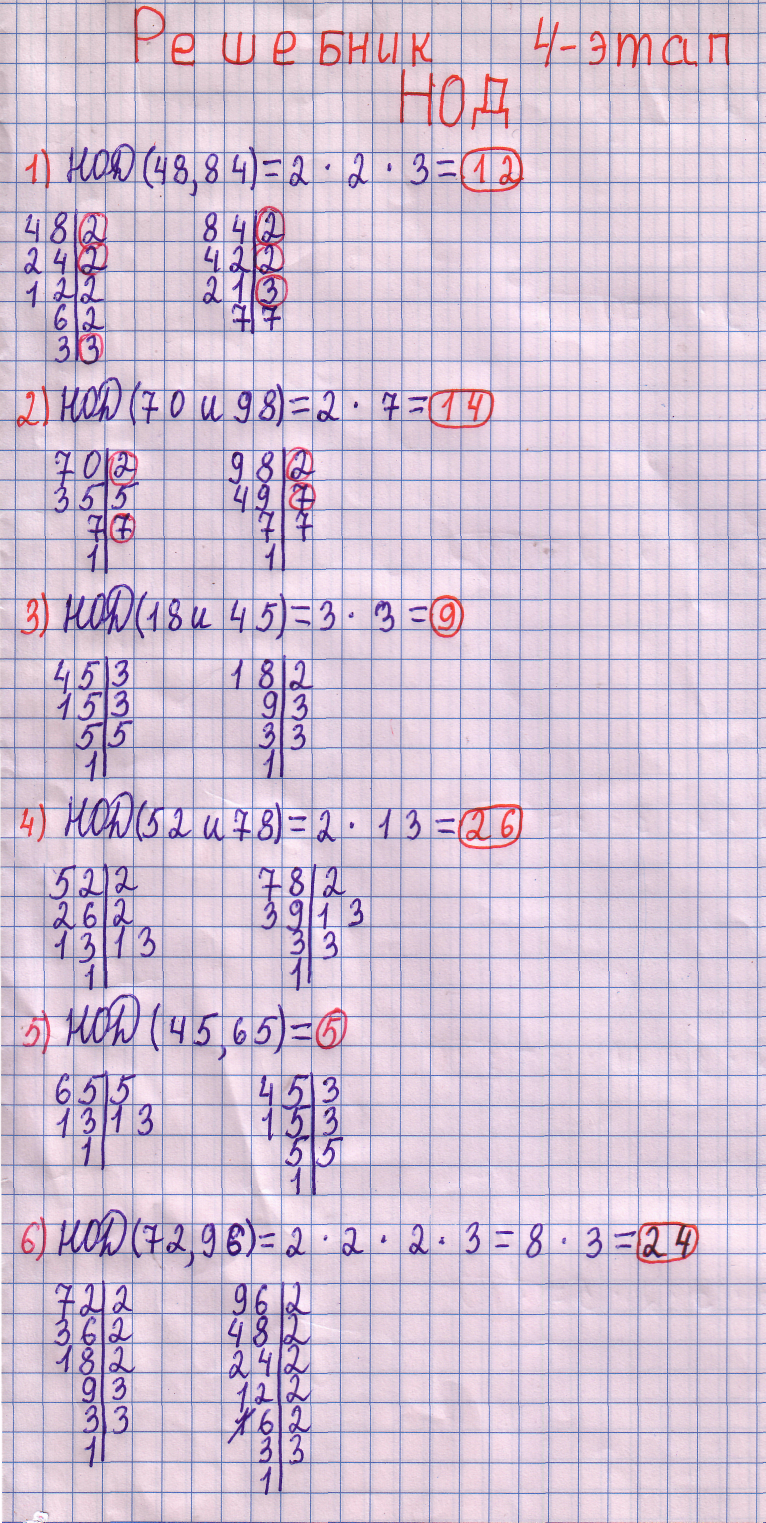 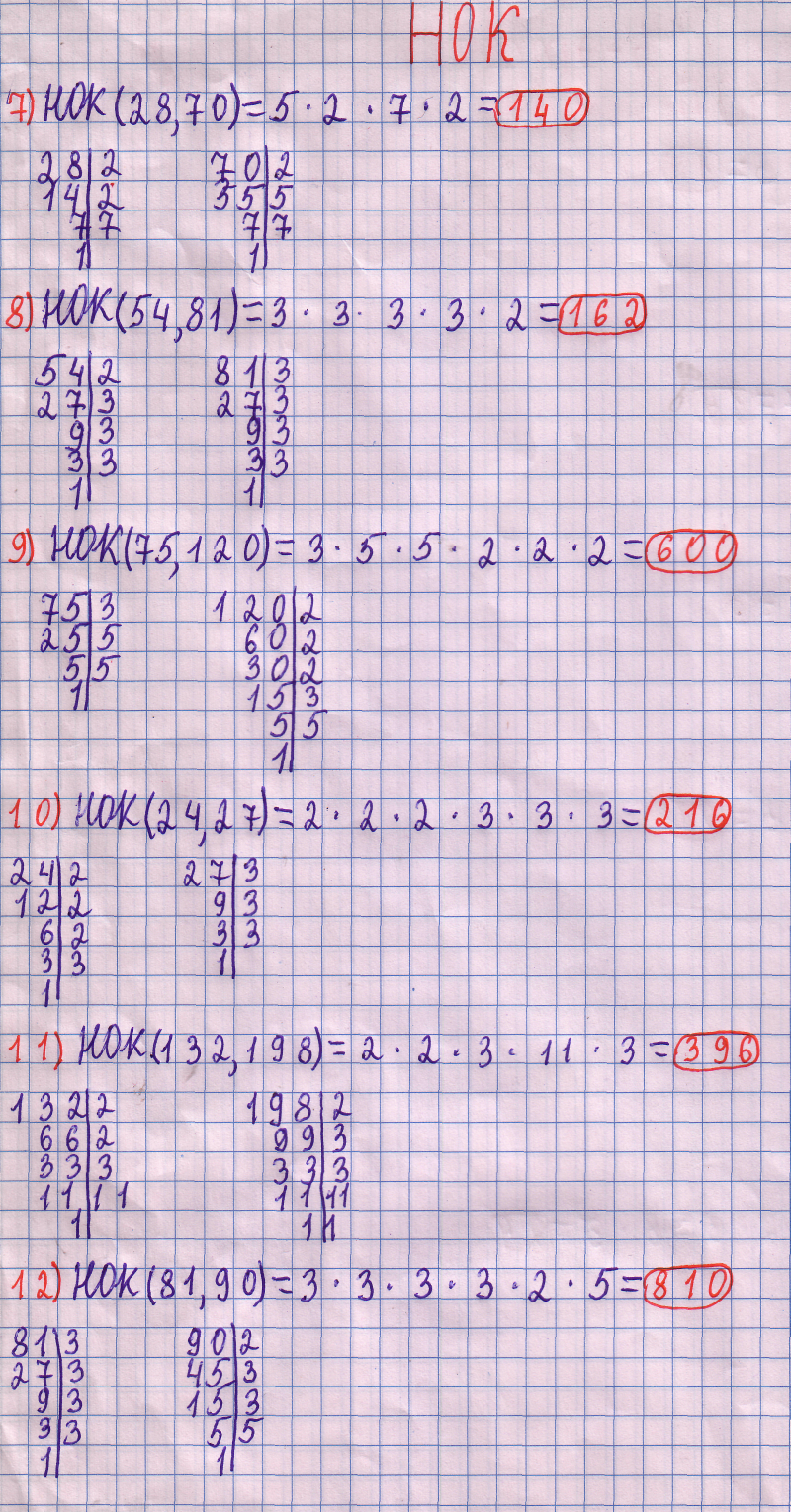 